“Mail-vergadering” vanaf 15 maart ‘17Laatste vergaderingWoensdag 10/05/’17 : IEDEREEN aanwezig! De Zeyp Ganshoren 19u30Feestelingen = 175Tweede zending, nog te vermelden:Wedstrijd : affiche foute fuifFilm niet te koop!Foto’s vh weekend komen op de siteGeen respons vd ouders = toestemming gevenDrukwerkUitnodiging : Gaya (sponsoring IMD)Brochure : Gaya (sponsoring IMD)Dorothée mailt feestelingen door : OKVeerle mailt medewerkers door : paasvakantieNancy mailt namen beschermcomité door : begin mei…?VerzekeringAlles zou nu in orde moeten zijn!?  Ja / NeeSecretarisKristel wil dit van mij overnemen. Bedankt Kristel!! De praktische invulling bekijken we nog wel samen. MateriaalAlienspel : extra bouwblokken ?KR spel : OKAteliersBreakdance : OKDjembé : OKDans : nog op zoekCircus : OKCrea : OK + Kristel voorziet zakjes voor de knutselwerken.Knutselen T-shirts maken (karton niet vergeten)Vliegende reporters : wordt dromenvangers maken (crea)Improvisatie : vervanging Janis ?Sport : materiaal?Foute fuifNaar aanleiding van verdeelde meningen over de kinderdj en aanbeveling Tars,wil Tars er zich wel aan wagen! Wat de muziekkeuze (jonger publiek) betreft kan hij wat tips gebruiken…Lkn : maak met de leerlingen een top tien van favoriete liedjesAUX verbinding?   Ik informeer bij DestelheideTars heeft enkel zijn laptop.Moeten wij nog voor materiaal zorgen?Licht?Affiches zaterdag aan het onthaal afgeven. Middagpauze ophangen bar.1 gratis drankbonnetje per feestelingFilmploegTars : verdedigt zaterdag zijn thesis. SUCCESThijs : OKMilo : OKJan-Simon ?Michel VD : OKFernand ?Michel VDA : revalidatie knie. SPOEDIG HERSTEL !Gaat het lukken zonder Yves ? Graag wat feedback mannen !!!FilmmateriaalAfhalen VUB ? …Terugbrengen VUB ? …Randanimatie zaterdagMan met de kip ?OchtendgymTine V wil Janis vervangen.Tine L en Kirsten ook…Medewerkers 2017Dworp : Veerle, Dorothée, Nancy, Carl, Kristel, David, Joy, Sip, Tineke, Eva M, Willem, Gijs, Katleen, Anke DRTine V, Tine L, Britt, Milo, Tars, Geert, Michel VD, Tom, Thijs, Kirsten, Anders, StefaanVUB : Senne, Eva A, Anke P, Carla D, Erdal, Geraldine, Kristien, Nicole, Sara DP, Siemon, HeidiVariaStefaan, wil jij weer voor een quiz of ander ludiek spelletje zorgen? (fuif)Nancy, usb’s feestelingen? Weer drinkbussen?Vrijwilligers om dansatelier te leiden indien ik niemand meer vind?!….….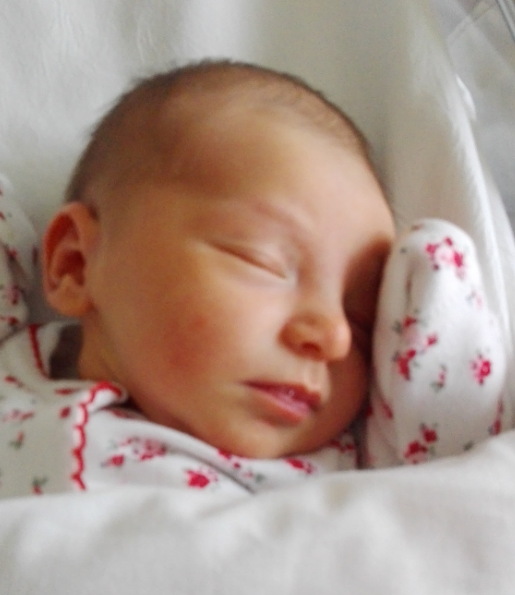 					SISKA